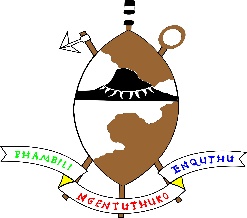 NQUTHU MUNICIPALITYUMASIPALA WASE NQUTHUPrivate Bag X5521, NQUTHU, 3135Tel: +27(0)34 271 6100, Fax: +27(0) 34 271 6111NOTICE NQU/2022NOTICE IN TERMS OF SECTION 116(3) OF THE LOCAL GOVERNMENT: MUNICIPAL FINANCE MANAGEMENT ACT, 2003 (ACT 56 OF 2003) FOR THE AMENDMENT TO THE EXISTING APPOINTMENT OF MELOKUHLE FOR THE AWARDED TENDER NQU5000/018/2019 FOR THE NQUTHU RESIDENTIAL DEVELOPMENT PHASE 1.  Notice is hereby given in terms of Section 116 (3) (a) and (b) of the Local Government: Municipal Finance Management Act, 2003 (Act 56 of 2003) that it is the intention of the Nquthu Municipality to amend the existing contract: Number: NQU5000/018/2019-2020.Description: AMENDMENT TO THE EXISTING APPOINTMENT OF MELAOKUHLE PROJECTS FOR THE AWARDED TENDER: NQU 5000/017/2019-2020 FOR THE NQUTHU RESIDENTIAL DEVELOPMENT – ROADS AND STORMWATER. Consultant: DLV PROJECT MANAGEMENT AND ENGINEERS (PTY) Ltd.Reasons for the proposed amendment: The original contract was terminated on the 28th May 2021. The project site is currently containing open tranches and excavated road servitudes that are both a hazards to the public and will deteriorate the longer it is left unattended resulting in additional costs. The new tender rates are anticipated to be much high than the previous rates. The extension of the appointment terms is required to enable the completion of the implementation process of Nquthu residential development – roads and stormwater which forms part of the original scope of work for Nquthu residential development Phase 2. The scope of work in the phase 1 project includes work of similar nature to Nquthu residential development phase 2, therefore their existing rates may be carried over into the completion contract. Also the contractor meets the CIDB grading requirements for the project.The current appointed service provider has established a valuable relationship with the affected parties which is an integral part of this specific process. It is in the best interest for the Municipality to proceed with the current service provider to complete the scope of work. It is therefore not practical or cost effective for Nquthu Municipality to appoint a new service provider for what is merely a continuation of the ongoing Nquthu residential development. Notice is hereby further given in terms of Section 21 and 21A of the Local Government: Municipal Systems Act, 2000 (Act 32 of 2000) that the local community and interested / affected parties are invited to submit comment/s or representations to the Municipality in respect of the above, such comments or representations must be received within 14 days of advertisement via electronic mail to the e-mail address provided below, or be delivered to the undersigned to the mailing address provided hereunder. Persons who are physically disabled or who cannot read or write but wish to participate in the process, may come during office hours to the Municipal Offices, Supply Chain Department:Lot 83/2, Mdlalose Street, Nquthu, 3135. Comments must be submitted to the following e-mail addresses: mm@nquthu.gov.za and nzmbongwa@nquthu.gov.za, with the subject line entitled “NQU5000/018/2019-2020. COMMENTS ON NOTICE OF AMENDMENT TO THE EXISTING APPOINTMENT OF MELAOKUHLE PROJECTS FOR THE AWARDED TENDER NQU5000/017/2019-2020 FOR THE NQUTHU DEVELOPMENT PHASE2 ROAD AND STORM WATER COMPLETION. The closing time for the submission of comments must be received within 14 days of advertisement at 12h00. No comments received after this time and date will be considered. All enquiries regarding this intent can be directed to the following official: All enquiries regarding this intent can be directed to the following official: 	     Name and Surname       : Mr SB Mthembu  / Mrs NZ Mbongwa	     E-mail address               : mm@nquthu.gov.za / nzmbongwa@nquthu.gov.za 	    Physical address            : Nquthu  Municipality                                            Department: Budget and Treasury Office / Executive & Council                                           Lot 83/2 Mdlalose Street                                           Nquthu                                           3135The Municipal ManagerMr S B Mthembu17/06/2021                                        